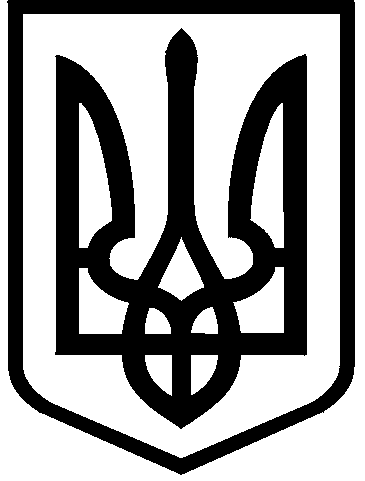 КИЇВСЬКА МІСЬКА РАДАII сесія  IX скликанняРІШЕННЯ____________№_______________						ПРОЄКТПро внесення змін до рішення Київської міськоїради  від 07 жовтня 2021 року № 2728/2769 «Про затвердження Комплексної міськоїцільової програми екологічного  благополуччяміста Києва на 2022-2025 роки» Відповідно до Бюджетного кодексу України, пункту 22 частини першої статті 26 Закону України «Про місцеве самоврядування в Україні», рішення Київської міської ради від 29 жовтня 2009 року № 520/2589 «Про Порядок розроблення, затвердження та виконання міських цільових програм у місті Києві», з метою забезпечення реалізації положень Стратегії розвитку міста Києва до 2025 року, затвердженої рішенням Київської міської ради від 15 грудня 2011 року № 824/7060 (у редакції рішення Київської міської ради від 06 липня 2017 року № 724/2886), щодо підвищення комфорту життя мешканців м. Києва в секторах міського розвитку «Екополітика та охорона довкілля» та «Публічний простір»  Київська міська радаВИРІШИЛА:1. Внести до Комплексної міської цільової програми екологічного благополуччя міста Києва на 2022-2025 роки, затвердженої рішенням Київської міської ради  від 07 жовтня 2021 року № 2728/2769 «Про затвердження Комплексної міської цільової програми екологічного благополуччя міста Києва на 2022-2025 роки»,  такі зміни: 1.1. У розділі 1 «ПАСПОРТ КОМПЛЕКСНОЇ МІСЬКОЇ ЦІЛЬОВОЇ ПРОГРАМИ ЕКОЛОГІЧНОГО БЛАГОПОЛУЧЧЯ МІСТА КИЄВА НА 2022-2025 РОКИ»  цифри «8888603,48», «2329956,13», «2260552,75», «2357270,09», «8436505,02», «2245432,13», «2167576,35» та «2254996,07» замінити на цифри «8918510,38», «2369956,13», «2255459,65», «2352270,09», «8466411,92», «2285432,13», «2162483,25» та «2249996,07» відповідно. 1.2. В таблиці 8 ОБСЯГИ ТА ДЖЕРЕЛА ФІНАНСУВАННЯ ПРОГРАМИ розділу IV. ОБГРУНТУВАННЯ ШЛЯХІВ І ЗАСОБІВ РОЗВ’ЯЗАННЯ ПРОБЛЕМ, ОБСЯГІВ І ДЖЕРЕЛ ФІНАНСУВАННЯ, СТРОКІВ ВИКОНАННЯ ПРОГРАМИ  цифри «2329956,13», «2260552,75», «2357270,09», «8888603,48», «2245432,13», «2167576,35», «2254996,07» та «8436505,02» замінити на цифри «2369956,13», «2255459,65», «2352270,09», «8918510,38», «2285432,13», «2162483,25», «2249996,07» та «8466411,92» відповідно.1.3. В розділі 2. Заходи з благоустрою зеленої зони та земель водного фонду таблиці 9 VI. ПЕРЕЛІК ЗАВДАНЬ І ЗАХОДІВ КОМПЛЕКСНОЇ МІСЬКОЇ ЦІЛЬОВОЇ ПРОГРАМИ ЕКОЛОГІЧНОГО БЛАГОПОЛУЧЧЯ МІСТА КИЄВА на 2022-2025 роки позицію 1.1.12 викласти в такій редакції:1.4. В розділі 2. Заходи з благоустрою зеленої зони та земель водного фонду таблиці 9 VI. ПЕРЕЛІК ЗАВДАНЬ І ЗАХОДІВ КОМПЛЕКСНОЇ МІСЬКОЇ ЦІЛЬОВОЇ ПРОГРАМИ ЕКОЛОГІЧНОГО БЛАГОПОЛУЧЧЯ МІСТА КИЄВА на 2022-2025 роки:у графі 7 «Обсяги фінансування, тис грн» позиції «Всього по розділу»   цифри «8682685,76» замінити на цифри «8712592,66»;у графі 7 «Обсяги фінансування, тис грн» позиції «2023 рік» цифри «2240619,41» замінити на цифри «2280619,41»;у графі 7 «Обсяги фінансування, тис грн» позиції «2024 рік» цифри «2221675,75» замінити на цифри «2216582,65»;у графі 7 «Обсяги фінансування, тис грн» позиції «2025 рік» цифри «2318393,09» замінити на цифри «2313393,09»;1.5. В таблиці 9 VI. ПЕРЕЛІК ЗАВДАНЬ І ЗАХОДІВ КОМПЛЕКСНОЇ МІСЬКОЇ ЦІЛЬОВОЇ ПРОГРАМИ ЕКОЛОГІЧНОГО БЛАГОПОЛУЧЧЯ МІСТА КИЄВА на 2022-2025 роки:у графі 7 «Обсяги фінансування, тис грн» позиції «Всього» цифри «8888603,48» замінити на цифри «8918510,38»;у графі 7 «Обсяги фінансування, тис грн» позиції «2023 рік» цифри «2329956,13» замінити на цифри «2369956,13»;у графі 7 «Обсяги фінансування, тис грн» позиції «2024 рік» цифри «2260552,75» замінити на цифри «2255459,65»;у графі 7 «Обсяги фінансування, тис грн» позиції «2025 рік» цифри «2357270,09» замінити на цифри «2352270,09».2. Оприлюднити це рішення в установленому порядку.3. Це рішення набирає чинності з дня його оприлюднення.4. Контроль за виконанням цього рішення покласти на постійну комісію Київської міської ради з питань екологічної політики та постійну комісію Київської міської ради з питань бюджету, соціально-економічного розвитку та інвестиційної діяльності.Київський міський голова 						Віталій КЛИЧКОПОДАННЯ:Виконувач обов’язків директора Департаменту захисту довкілля та адаптації до зміни клімату  		     Володимир ДУНДАРВиконувач обов’язків начальника відділу правового забезпечення Департаменту захисту довкілля та адаптації до зміни клімату     		        	     Юлія ЖАВОРОНКОВА1.1.12. Реконструкція трансформаторної підстанції із збільшенням потужності на острові Долобецький 2023-2024Департамент захисту довкілля та адаптації до зміни клімату виконавчого органу Київської міської ради (Київської міської державної адміністрації),               КП «Плесо»Бюджет м. КиєваВсього: 40500,00                                           2023 рік  - 40000,00         2024 рік – 500,00витратвитратвитратвитратвитрат1.1.12. Реконструкція трансформаторної підстанції із збільшенням потужності на острові Долобецький 2023-2024Департамент захисту довкілля та адаптації до зміни клімату виконавчого органу Київської міської ради (Київської міської державної адміністрації),               КП «Плесо»Бюджет м. КиєваВсього: 40500,00                                           2023 рік  - 40000,00         2024 рік – 500,00обсяг видатків, тис.грн40000,00500,001.1.12. Реконструкція трансформаторної підстанції із збільшенням потужності на острові Долобецький 2023-2024Департамент захисту довкілля та адаптації до зміни клімату виконавчого органу Київської міської ради (Київської міської державної адміністрації),               КП «Плесо»Бюджет м. КиєваВсього: 40500,00                                           2023 рік  - 40000,00         2024 рік – 500,00продуктупродуктупродуктупродуктупродукту1.1.12. Реконструкція трансформаторної підстанції із збільшенням потужності на острові Долобецький 2023-2024Департамент захисту довкілля та адаптації до зміни клімату виконавчого органу Київської міської ради (Київської міської державної адміністрації),               КП «Плесо»Бюджет м. КиєваВсього: 40500,00                                           2023 рік  - 40000,00         2024 рік – 500,00кількість об'єктів реконструкції, од.111.1.12. Реконструкція трансформаторної підстанції із збільшенням потужності на острові Долобецький 2023-2024Департамент захисту довкілля та адаптації до зміни клімату виконавчого органу Київської міської ради (Київської міської державної адміністрації),               КП «Плесо»Бюджет м. Києвау т.ч. бюджет м.Києва: 40500,00                                          2023 рік - 40000,00  2024 рік – 500,00ефективностіефективностіефективностіефективностіефективності1.1.12. Реконструкція трансформаторної підстанції із збільшенням потужності на острові Долобецький 2023-2024Департамент захисту довкілля та адаптації до зміни клімату виконавчого органу Київської міської ради (Київської міської державної адміністрації),               КП «Плесо»Бюджет м. Києвау т.ч. бюджет м.Києва: 40500,00                                          2023 рік - 40000,00  2024 рік – 500,00середні витрати на реконструкцію 1 об'єкта,  тис.грн40000,00500,001.1.12. Реконструкція трансформаторної підстанції із збільшенням потужності на острові Долобецький 2023-2024Департамент захисту довкілля та адаптації до зміни клімату виконавчого органу Київської міської ради (Київської міської державної адміністрації),               КП «Плесо»Бюджет м. Києвау т.ч. бюджет м.Києва: 40500,00                                          2023 рік - 40000,00  2024 рік – 500,00якостіякостіякостіякостіякості1.1.12. Реконструкція трансформаторної підстанції із збільшенням потужності на острові Долобецький 2023-2024Департамент захисту довкілля та адаптації до зміни клімату виконавчого органу Київської міської ради (Київської міської державної адміністрації),               КП «Плесо»Бюджет м. Києвау т.ч. бюджет м.Києва: 40500,00                                          2023 рік - 40000,00  2024 рік – 500,00рівень готовності об'єкта, %   99,07100,00Постійна комісія Київської міської ради з питаньбюджету, соціально-економічного розвитку та інвестиційної діяльностіГолова						                      Андрій ВІТРЕНКОСекретар						                      Владислав АНДРОНОВНачальник управління правового забезпечення діяльності Київської міської ради 		                        Валентина ПОЛОЖИШНИКЛеся ВЕРЕС